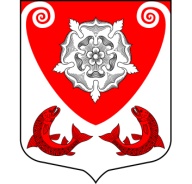 МЕСТНАЯ  АДМИНИСТРАЦИЯМО  РОПШИНСКОЕ СЕЛЬСКОЕ ПОСЕЛЕНИЕМО  ЛОМОНОСОВСКОГО  МУНИЦИПАЛЬНОГО РАЙОНА  ЛЕНИНГРАДСКОЙ ОБЛАСТИП О С Т А Н О В Л Е Н И Е№ 38810.08.2015 г.О признании  утратившим силу постановления главы местной администрации  МО Ропшинское сельское поселение от  11.08.2009г. № 138/1 « Об утверждении Положения о межведомственной комиссии МОРопшинское сельское поселение»     В связи с протестом прокуратуры Ломоносовского района от 06.07.2015г. № 07-63-15  на  п.2 постановления главы местной администрации МО Ропшинское сельское поселение № 138/1 от 11.08.2009г. « Об утверждении  Положения о межведомственной комиссии МОРопшинское сельское поселение», в целях приведения  в соответствие  Положения с законодательством,  местная администрация муниципального образования Ропшинское сельское поселениеПОСТАНОВЛЯЕТ:1. Признать утратившим силу постановление  главы местной  администрации  МО Ропшинское сельское  поселение от  11.08.2009г. № 138/1 « Об утверждении  Положения о межведомственной комиссии МО Ропшинское сельское поселение».2. Настоящее постановление вступает в силу со дня официального опубликования на официальном сайте МО Ропшинское сельское поселение.3. Контроль за исполнением настоящего постановления возложить на вед. специалиста  местной администрации МО Ропшинское сельское поселение Михайлову В.А.Глава местной администрацииМО Ропшинское сельское поселение                                              	Морозов Р.М.исп. Михайлова В.А.тел.8 (81376)72-224